Περίληψη διακήρυξης συνοπτικού  Διαγωνισμούγια εργασίες συντήρησης ηλεκτρονικών υπολογιστών Δήμου Ηρακλείου έτους 2018.1.  Ο Δήμος Ηρακλείου Κρήτης προκηρύσσει συνοπτικό  διαγωνισμό με σφραγισμένες προσφορές με κριτήριο κατακύρωσης την πλέον συμφέρουσα από οικονομική άποψη προσφορά αποκλειστικά βάσει τιμής, για τις « Εργασίες συντήρησης ηλεκτρονικών υπολογιστών Δήμου Ηρακλείου έτους 2018» για όλες τις Δ/νσεις του Δήμου Ηρακλείου, μετά από αξιολόγηση από το αρμόδιο όργανο.  Η συνολική προϋπολογισθείσα δαπάνη για τις εργασίες συντήρησης Ηλεκτρονικών υπολογιστών Δήμου Ηρακλείου είναι  28.900,00 € συμπεριλαμβανομένου του Φ.Π.Α. 24%2. Τα έγγραφα πού αφορούν την προμήθεια (Διακήρυξη, Συγγραφή Υποχρεώσεων, Τεχνικές Προδιαγραφές, Ενδεικτικός Προϋπολογισμός) παρέχονται στους ενδιαφερόμενους από την ιστοσελίδα  του Δήμου www.heraklion.gr/press/auction. Πληροφορίες παρέχονται επίσης από το Τμήμα Πληροφορικής του Δήμου Ηρακλείου στο  τηλέφωνο 2813-409402 ή την ηλεκτρονική Διεύθυνση : mgp@heraklion.gr  τις εργάσιμες ημέρες και ώρες.Η παρούσα προκήρυξη θα αναρτηθεί στο ΚΗΜΔΗΣ δώδεκα ημέρες τουλάχιστον πριν από την καταλυτική ημερομηνία κατάθεσης προσφορών . Αντίγραφο της προκήρυξης βρίσκεται αναρτημένο στον πίνακα ανακοινώσεων του Δήμου Ηρακλείου. Ακόμα περίληψη της προκήρυξης θα αποσταλεί στο Επιμελητήριο Ηρακλείου . 3. Οι προσφορές με όλα τα απαραίτητα  στοιχεία θα κατατεθούν στο Δήμο Ηρακλείου , στις   21/12/2017 ημέρα Πέμπτη και ώρα 10:00 π.μ. έως 10:30 π.μ.  στη διεύθυνση: Δήμος Ηρακλείου Κρήτης Αγίου Τίτου 1 ΤΚ  71202 , ενώπιον της  Αρμόδιας Γνωμοδοτικής Επιτροπής, για την συγκεκριμένη σύμβαση προμήθειας  ή μπορούν να σταλούν στη διεύθυνση: Δήμος Ηρακλείου Κρήτης Αγίου Τίτου 1 ΤΚ  71202, μέχρι μία ημέρα πριν από την ορισμένη ημερομηνία  της διεξαγωγής της δημοπρασίας. Κατά την ημέρα αποσφράγισης των δικαιολογητικών μπορούν να παρίστανται οι νόμιμοι εκπρόσωποι των διαγωνιζομένων. Σε περίπτωση αναβολής του διαγωνισμού για λόγους ανωτέρας βίας (απεργία, κατάληψη κλπ), ο διαγωνισμός θα διενεργηθεί την ίδια μέρα την επόμενη εβδομάδα δηλαδή την 28/12 /2017  ημέρα Πέμπτη και ώρα  10: 00 : π.μ. έως 10:30 π.μ. στον ίδιο χώρο. 4. Οι προσφορές και τα περιλαμβανόμενα σε αυτές στοιχεία συντάσσονται στην ελληνική γλώσσα ή συνοδεύονται από επίσημη μετάφρασή τους στην ελληνική γλώσσα. 5. Η εγγύηση για τη συμμετοχή στο διαγωνισμό ορίζεται στο  2% της προϋπολογισθείσης αξίας χωρίς το ΦΠΑ (άρθρο 72 του Ν. 4412/2016) και για το σύνολο της προμήθειας,  ανέρχεται στο ποσό των  466,13 ευρώ  Να δημοσιευτεί μια φορά στις εφημερίδες : Πατρίς και Νέα Κρήτη. Παρακαλούμε όπως τηρήσετε τις προδιαγραφές δημοσίευσης σύμφωνα με την ΚΥΑ 2/82452/002, 12-11-2008. Τα έξοδα δημοσίευσης βαρύνουν τον ανάδοχο.Ο  Αντιδήμαρχος Πέτρος ΙνιωτάκηςΑκριβές Αντίγραφο 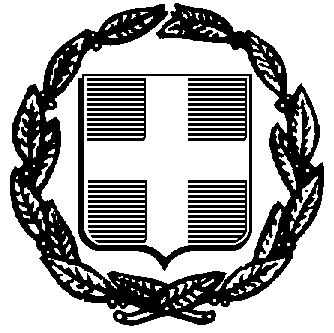 Έκδ.1 αναθ.1 ημ/νία έγκρ. 1/6/2016 ΠΡΟ-ΠΣΠ 000Έκδ.1 αναθ.1 ημ/νία έγκρ. 1/6/2016 ΠΡΟ-ΠΣΠ 000ΕΛΛΗΝΙΚΗ ΔΗΜΟΚΡΑΤΙΑΔΗΜΟΣ ΗΡΑΚΛΕΙΟΥΔΙΕΥΘΥΝΣΗ ΠΡΟΓΡΑΜΜΑΤΙΣΜΟΥ ΟΡΓΑΝΩΣΗΣ ΚΑΙ ΠΛΗΡΟΦΟΡΙΚΗΣΤΜΗΜΑ ΠΛΗΡΟΦΟΡΙΚΗΣΤαχ. Δ/νση   : Ανδρόγεω 4 – 4ος όροφοςΤ.Κ              : 71202Πληροφορίες: Μοχιανάκης ΓιώργοςΤηλέφωνο    : 2813409402E-mail          : mgp@heraklion.grΕΛΛΗΝΙΚΗ ΔΗΜΟΚΡΑΤΙΑΔΗΜΟΣ ΗΡΑΚΛΕΙΟΥΔΙΕΥΘΥΝΣΗ ΠΡΟΓΡΑΜΜΑΤΙΣΜΟΥ ΟΡΓΑΝΩΣΗΣ ΚΑΙ ΠΛΗΡΟΦΟΡΙΚΗΣΤΜΗΜΑ ΠΛΗΡΟΦΟΡΙΚΗΣΤαχ. Δ/νση   : Ανδρόγεω 4 – 4ος όροφοςΤ.Κ              : 71202Πληροφορίες: Μοχιανάκης ΓιώργοςΤηλέφωνο    : 2813409402E-mail          : mgp@heraklion.grΗράκλειο        06 -12-2017Aρ. Πρωτ.:    150938